Пояснительная запискаДля составления учебного плана были использованы следующие нормативные документы:- Федеральный закон Российской Федерации от 29.12.2012 № 273-ФЗ «Об образовании в Российской Федерации»; - приказ Минобрнауки России от 06.10.09 №373 «Об утверждении и введении в действие федерального образовательного стандарта начального общего образования» (в в ред. Приказов Минобрнауки России от 26.11.2010 № 1241, от 22.09.2011 № 2357, от 18.12.2012 № 1060, от 29.12.2014 № 1643, от 31.12.2015 № 1576);- приказ Минобрнауки России от 06.10.09 №373 «Об утверждении и введении в действие федерального образовательного стандарта начального общего образования»;- приказ Минобрнауки России от 26.11.10 №1241, от 31.12.2015 № 1576 «О внесении изменений в федеральный государственный образовательный стандарт начального общего образования, утвержденный приказом Министерства образования и науки Российской Федерации от 6 октября 2009 г. № 373»;- приказ №233 от 08.05 2019 о внесении изменений в федеральный перечень учебников, рекомендуемых к использованию при реализации имеющих государственную аккредитацию образовательных программ начального общего, основного общего, среднего общего образования, утверждённый приказом Министерства просвещения Российской Федерации от 28.12.2018г.№345- санитарно–эпидемиологические правила и нормативы «Санитарно-эпидемиологические требования к условиям и организации обучения в общеобразовательных учреждениях. СанПин 2.4.2.2821-10», утвержденные Постановлением Главного государственного санитарного врача Российской Федерации от 29.12.2010г., зарегистрированные в Минюсте РФ 03.03.2011 № 19993 с изменениями на 24 ноября 2015 года.- Основная образовательная программа гимназии;- Примерная основная образовательная программа  по математике - Начальная школа. В 2 ч.  3-е изд. – М.: Просвещение, 2013. (Стандарты второго поколения).Обучающиеся, их родители (законные представители) ознакомлены с условиями обучения в рамках федерального государственного образовательного стандарта (протокол № 4 от 22.05.2019).           Для реализации программного содержания используются следующие учебники и учебные пособия:1.1.3.1.5.2. Дороффев Г.В.,Миракова Т.И., Бука Т.Б. , Математика ( 2 части), издательство «Просвещение».Развивающие:  Учебник-тетрадь по математике для 2 класса, в 3-х частях, автор Л.Г. Петерсон, изд-во «Просвещение» Москва, 2018 год; Самостоятельные и контрольные работы, Л. Г. Петерсон, «Просвещение», 2018 гМетодические рекомендации для учителя к учебнику математики для 2 класса.170 часов в учебный год (5 часов в неделю), в том числе 10 контрольных работ.Важнейшие задачи образования в начальной школе (формирование предметных и универсальных способов действий, обеспечивающих возможность продолжения образования в основной школе; воспитание умения учиться – способности к самоорганизации с целью решения учебных задач; индивидуальный прогресс в основных сферах личностного развития – эмоциональной, познавательной, регулятивной) реализуются в процессе обучения всем предметам. Однако каждый из них имеет свою специфику.Предметные знания и умения, приобретённые при изучении математики в начальной школе, первоначальное овладение математическим языком являются опорой для изучения смежных дисциплин, фундаментом обучения в старших классах общеобразовательных учреждений.В то же время в начальной школе этот предмет является основой развития у учащихся познавательных действий, в первую очередь логических, включая и знаково-символические, а также таких, как планирование (цепочки действий по задачам), систематизация и структурирование знаний, преобразование информации, моделирование, дифференциация существенных и несущественных условий, аксиоматика, формирование элементов системного мышления, выработка вычислительных навыков. Особое значение имеет математика для формирования общего приема решения задач как универсального учебного действия. Таким образом, математика является эффективным средством развития личности школьника. В основе построения данного курса лежит методическая концепция, выражающая необходимость целен04авленной и систематической работы по формированию у младших школьников приёмов умственной деятельности: анализа и синтеза, сравнения, классификация аналогии и обобщения в процессе усвоения математического содержания.Практическая реализация данной концепции находит выражение:1)  В логике построения содержания курса. Курс построен по тематическому принципу и сориентирован на усвоение системы понятий и общих способов действий;2)  В методическом подходе к формированию понятий и общих способов действий, в основе которого лежит установление соответствия между предметными, вербальными, схематическими и символическими моделями;3)  В системе учебных заданий, которая а12ватна концепции курса, логике построения его содержания и нацелена на осознание школьниками учебных задач, на овладение способами их решения и на формирование у них умения контролировать и оценивать свои действия;4)  В методике обучения решению текстовых задач, которая сориентирована на формирование у учащихся обобщенных умений: читать задачу, выделять условие и вопрос, известные и неизвестные величины, устанавливать взаимосвязь между ними и на этой основе выбирать те арифметические действия, выполнение которых позволяет ответить на вопрос задачи;5)  В методике формирования представлений о геометрических фигурах, а12ватной концепции курса, в которой выполнение геометрических заданий требует активного использования приёмов умственной деятельности;6)  В построении уроков математики, на которых реализуется геометрическое построение курса, система учебных заданий, а12ватная его концепции, и создаются условия для активного включения всех учащихся в познавательную деятельность.Наряду с этим важное место в курсе занимает ознакомление с величинами и их измерением.Курс предполагает также формирование у детей пространственных представлений, ознакомление учащихся с различными геометрическими фигурами и некоторыми их свойствами, с простейшими чертежными и измерительными приборами.Включение в программу элементов алгебраической пропедевтики позволяет повысить уровень формируемых обобщений, способствует развитию абстрактного мышления учащихся.Исходя из общих положений концепции математического образования, начальный курс математики призван решать следующие задачи:создать условия для формирования логического и абстрактного мышления у младших школьников на входе в основную школу как основы их дальнейшего эффективного обучения;сформировать набор необходимых для дальнейшего обучения предметных и общеучебных умений на основе решения как предметных, так и интегрированных жизненных задач;обеспечить прочное и сознательное овладение системой математических знаний и умений, необходимых для применения в практической деятельности, для изучения смежных дисциплин, для продолжения образования; обеспечить интеллектуальное развитие, сформировать качества мышления, характерные для математической деятельности и необходимые для полноценной жизни в обществе;сформировать представление об идеях и методах математики, о математике как форме описания и методе познания окружающего мира;сформировать представление о математике как части общечеловеческой культуры, понимание значимости математики для общественного прогресса;сформировать устойчивый интерес к математике на основе дифференцированного подхода к учащимся;выявить и развить математические и творческие способности на основе заданий, носящих нестандартный, занимательный характер.          Цели развития мышления, памяти, внимания, речи, творческих способностей и познавательных интересов рассматриваются как основные, приоритетные цели всех уроков  математики  в  начальной  школе.                 Курс в целом ориентирован на личностное развитие  ребёнка,  поэтому  математические  знания  рассматриваются  в  нём  не  как  самоцель,  а  как  средство  развития  мышления  детей,  их  чувств  и  эмоций,  творческих  способностей  и  мотивов  деятельности. В процессе изучения математики осуществляется знакомство с математическим языком, формируются речевые умения: дети учатся высказывать суждения с использованием математических терминов и понятий, выделять слова, уточняющие их  смысл. Ученики учатся ставить вопросы по ходу выполнения задания, выбирать доказательства верности или неверности выполненного действия, обосновывать этапы решения учебной задачи, характеризовать результаты  своего учебного труда.Поставленная цель реализуется посредством использования дидактической системы деятельностного метода.         Поскольку детский коллектив находится в стадии формирования,   я  ставлю  следующие  задачи:1.   Учить  детей  добывать  знания  индивидуально  и  коллективно,  опираясь  на  жизненный  опыт  и  знание  окружающего  мира.2.  Учить  детей  сотрудничать  друг  с  другом,  с  учителем.         Принципиально  важно,  чтобы  на  каждом  уроке  ребёнок  переживал  радость  открытия,  чтобы  у  него  формировались  вера  в  свои  силы  и  познавательный  интерес.  Интерес  и  успешность  обучения  -  вот  те  основные  параметры,  которые  определяют  полноценное  интеллектуальное  и  физиологическое  развитие  ребёнка.Использую прием «опережающей  многолинейности». После введения понятия, которое требует для отработки длительного времени, знакомлю учащихся с такими понятиями, которые не входят на данном возрастном этапе в обязательные результаты обучения, а служат развитию детей, расширению из кругозора, формированию интереса к предмету, подготавливают дальнейшее, более глубокое изучение. Тренировочные упражнения выполняются параллельно с исследованием новых идей, поэтому они не утомляют детей.         Эффективным  средством,  позволяющим  раскрыться  и  самореализоваться  каждому  ребёнку  в  классе,  является  творческая  работа  детей.  Творческие  задания,  в  которых  дети  придумывают,  составляют,  изобретают,  предлагаю систематически,  не  реже  раза  в  неделю.  Промежуточная и итоговая аттестация обучающихся по математике осуществляется согласно Уставу общеобразовательного учреждения и Положению об аттестации обучающихся начальной школы.Содержание учебного предметаВ курсе математики выделяется несколько содержательных линий. 1. Числа и операции над ними. Понятие натурального числа является одним из центральных понятий начального курса математики.          Раскрывается это понятие на конкретной основе в результате практического оперирования конечными предметными множествами; в процессе счета предметов, в процессе измерения величин. В результате раскрываются три подхода к построению математической модели понятия «число»: количественное число, порядковое число, число как мера величины.         В тесной связи с понятием числа формируется понятие о десятичной системе счисления. При изучении нумерации деятельность учащихся н04авляется на осознание позиционного принципа десятичной системы счисления и на соотношение разрядных единиц.  Важное место в начальном курсе математики занимает понятие арифметической операции. При изучении каждой операции рассматривается возможность ее обращения.     Важное значение при изучении операций над числами имеет усвоение табличных случаев сложения и умножения. Чтобы обеспечить прочное овладение ими, необходимо, во-первых, своевременно создать у детей установку на запоминание, во-вторых, практически на каждом уроке организовать работу тренировочного характера. Задания, предлагаемые детям, должны отличаться разнообразием и включать в работу всех детей класса. Необходимо использовать приемы, формы работы, способствующие поддержанию интереса детей, а также различные средства обратной связи.     В данном курсе изучаются некоторые основные законы математики и их практические приложения: – коммутативный закон сложения и умножения; – ассоциативный закон сложения и умножения; – дистрибутивный закон умножения относительно сложения. Все эти законы изучаются в связи с арифметическими операциями, рассматриваются на конкретном материале и напрвлены, главным образом, на формирование вычислительных навыков учащихся, на умение применять рациональные приемы вычислений.       В соответствии с требованиями стандарта, при изучении математики в начальных классах у детей необходимо сформировать прочные осознанные вычислительные навыки, в некоторых случаях они должны быть доведены до автоматизма.      В рабочую программу  введены понятия «целое» и «часть». Учащиеся усваивают разбиение на части множеств и величин, взаимосвязь между целым и частью. Это позволяет им осознать взаимосвязь между операциями сложения и вычитания, между компонентами и результатом действия, что, в свою очередь, станет основой формирования вычислительных навыков, обучения решению текстовых задач и уравнений.       Наряду с устными приемами вычислений в программе большое значение уделяется обучению детей письменным приемам вычислений. При ознакомлении с письменными приемами важное значение придается алгоритмизации.      Поэтому формирование у младших школьников алгоритмического мышления, умений построения простейших алгоритмов и моделей – одна из важнейших задач современной общеобразовательной школы. Программа позволяет обеспечить на всех этапах обучения высокую алгоритмическую подготовку учащихся. Величины и их измерение.    Величина также является одним из основных понятий начального курса математики. В процессе изучения математики у детей необходимо сформировать представление о каждой из изучаемых величин (длина, масса, время, площадь, объем и др.) как о некотором свойстве предметов и явлений окружающей нас жизни, а также умение выполнять измерение величин.     Однако можно выделить общие положения, общие этапы, которые имеют место при изучении каждой из величин в начальных классах: 1) выясняются и уточняются представления детей о данной величине (жизненный опыт ребенка); 2) проводится сравнение однородных величин (визуально, с помощью ощущений, непосредственным сравнением с использованием различных условных мерок и без них); 3) проводится знакомство с единицей измерения данной величины и с измерительным прибором; 4) формируются измерительные умения и навыки; 5) выполняется сложение и вычитание значений однородных величин, выраженных в единицах одного наименования (в ходе решения задач); 6) проводится знакомство с новыми единицами измерения величины; 7) выполняется сложение и вычитание значений величины, выраженных в единицах двух наименований; 8) выполняется умножение и деление величины на отвлеченное число.    При изучении величин имеются особенности и в организации деятельности учащихся.    Важное место занимают средства наглядности как демонстрационные, так и индивидуальные, сочетание различных форм обучения на уроке (коллективных, групповых и индивидуальных).     Основной упор при формировании представления о функциональной зависимости делается на раскрытие закономерностей того, как изменение одной величины влияет на изменение другой, связанной с ней величины. Эта взаимосвязь может быть представлена в различных видах: рисунком, графиком, схемой, таблицей, диаграммой, формулой, правилом. 3. Текстовые задачи.   В начальном курсе математики особое место отводится простым (опорным) задачам. В ходе решения опорных задач учащиеся: -усваивают смысл арифметических действий; -связь между компонентами и результатами действий; -зависимость между величинами и другие вопросы.    Процесс решения задачи является многоэтапным: он включает в себя перевод словесного текста на язык математики (построение математической модели), математическое решение, а затем анализ полученных результатов. Работе с текстовыми задачами следует уделить достаточно много времени, обращая внимание детей на поиск и сравнение различных способов решения задачи, построение математических моделей, грамотность изложения собственных рассуждений при решении задач.     Учащихся следует знакомить с различными методами решения текстовых задач: арифметическим, алгебраическим, геометрическим, логическим и практическим; с различными видами математических моделей, лежащих в основе каждого метода; а также с различными способами решения в рамках выбранного метода.     Решение текстовых задач дает богатый материал для развития и воспитания учащихся.       Краткие записи условий текстовых задач – примеры моделей, используемых в начальном курсе математики. Метод математического моделирования позволяет научить школьников:а) анализу (на этапе восприятия задачи и выбора пути реализации решения);б) установлению взаимосвязей между объектами задачи, построению наиболее целесообразной схемы решения; в) интерпретации полученного решения для исходной задачи; г) составлению задач по готовым моделям и др. 4. Элементы геометрии.       Изучение геометрического материала служит двум основным целям:-формированию у учащихся пространственных представлений -ознакомлению с геометрическими величинами (длиной, площадью, объемом).       Кроме этого, предполагается установление связи между арифметикой и геометрией на начальном этапе обучения математике для расширения сферы применения приобретенных детьми арифметических знаний, умений и навыков. В изучении геометрического материала просматриваются два н04авления: - формирование представлений о геометрических фигурах; -формирование некоторых практических умений, связанных с построением геометрических фигур и измерениями.     Рабочая программа предусматривает формирование у школьников представлений о различных геометрических фигурах и их свойствах:-точке, -линиях (кривой, прямой, ломаной), -отрезке, -многоугольниках различных видов и их элементах, -окружности, круге и др.      Значительное место при изучении геометрических фигур и их свойств должна занимать группа практических методов, и особенно практические работы.      Систематически должны проводиться такие виды работ, как изготовление геометрических фигур из бумаги, палочек, пластилина, их вырезание, моделирование и др. При этом важно учить детей различать существенные и несущественные признаки фигур. Большое внимание при этом следует уделить использованию приема сопоставления и противопоставления геометрических фигур.       Предложенные в учебнике упражнения, в ходе выполнения которых происходит формирование представлений о геометрических фигурах, можно охарактеризовать как задания: • в которых геометрические фигуры используются как объекты для пересчитывания;• на классификацию фигур; • на выявление геометрической формы реальных объектов или их частей; • на построение геометрических фигур; • на разбиение фигуры на части и составление ее из других фигур; • на формирование умения читать геометрические чертежи; • вычислительного характера (сумма длин сторон многоугольника и др.)      Знакомству с геометрическими фигурами и их свойствами способствуют и простейшие задачи на построение. В ходе их выполнения необходимо учить детей пользоваться чертежными инструментами, формировать у них чертежные навыки. Здесь надо предъявлять к учащимся требования не меньшие, чем при формировании навыков письма и счета. 5. Элементы алгебры.     Это понятия выражения, равенства, неравенства (числового и буквенного уравнения) и формулы. Суть этих понятий раскрывается на конкретной основе, изучение их увязывается с изучением арифметического материала. У учащихся формируются умения правильно пользоваться математической терминологией и символикой. 6. Элементы стохастики.       В начальной школе стохастика представлена в виде элементов комбинаторики, теории графов, наглядной и описательной статистики, начальных понятий теории вероятностей.      Комбинаторные задачи, предлагаемые в начальных классах, как правило, носят практическую н04авленность и основаны на реальном сюжете. Это вызвано в первую очередь психологическими особенностями младших школьников, их слабыми способностями к абстрактному мышлению.     Человеку, не понявшему вероятностных идей в раннем детстве, в более позднем возрасте они даются нелегко, так как многое в теории вероятностей кажется противоречащим жизненному опыту, а с возрастом опыт набирается и приобретает статус безусловности. Поэтому очень важно формировать стохастическую культуру, развивать вероятностную интуицию и комбинаторные способности детей в раннем возрасте. 7. Нестандартные и занимательные задачи.     В рабочей программе особое место уделяется  развитие творческого потенциала личности ученика.    Математика – это орудие для размышления, в ее арсенале имеется большое количество задач, которые на протяжении тысячелетий способствовали формированию мышления людей, умению решать нестандартные задачи, с честью выходить из затруднительных положений.     Во втором классе на уроках  математики необходимо учить применять -теоретические сведения для обоснования рассуждений в ходе их решения; -правильно проводить логические рассуждения; -формулировать утверждение, обратное данному; -проводить несложные классификации, приводить примеры и контрпримеры. В основу рабочей программы положен принцип построения содержания предмета «по спирали». Построение содержания предмета «по спирали» позволяет к концу обучения в школе постепенно перейти от наглядного к формально-логическому изложению, от наблюдений и экспериментов – к точным формулировкам и доказательствам.  Материал излагается так, что при дальнейшем изучении происходит, развитие имеющихся знаний учащегося, их перевод на более высокий уровень усвоения, но не происходит отрицания того, что учащийся знает.Тематическое планирование ПО МАТЕМАТИКЕво 2 «Г» классеТаблица требованийк умениям учащихся по математике (программный минимум)Результаты обучения и развития учащихсяЛичностными результатами изучения предметно-методического курса «Математика» во 2-м классе является формирование следующих умений:Самостоятельно определять и высказывать самые простые, общие для всех людей правила поведения при совместной работе и сотрудничестве (этические нормы).В предложенных педагогом ситуациях общения и сотрудничества, опираясь на общие для всех простые правила поведения, самостоятельно делать выбор, какой поступок совершить.Средством достижения этих результатов служит учебный материал и задания учебника, нацеленные на 2-ю линию развития – умение определять своё отношение к миру.Мет04едметными результатами изучения курса «Математика» во 2-м классе являются формирование следующих универсальных учебных действий.Регулятивные УУД:Определять цель деятельности на уроке с помощью учителя и самостоятельно.Учиться совместно с учителем обнаруживать и формулировать учебную проблему совместно с учителем (для этого в учебнике специально предусмотрен ряд уроков).Учиться планировать учебную деятельность на уроке.Высказывать свою версию, пытаться предлагать способ её проверки (на основе продуктивных заданий в учебнике).Работая по предложенному плану, использовать необходимые средства (учебник, простейшие приборы и инструменты).Средством формирования этих действий служит технология проблемного диалога на этапе изучения нового материала.Определять успешность выполнения своего задания в диалоге с учителем.Средством формирования этих действий служит технология оценивания образовательных достижений (учебных успехов).Познавательные УУД:Ориентироваться в своей системе знаний: понимать, что нужна дополнительная информация (знания) для решения учебной задачи в один шаг.Делать предварительный отбор источников информации для решения учебной задачи.Добывать новые знания: находить необходимую информацию как в учебнике, так и в предложенных учителем словарях и энциклопедиях (в учебнике 2-го класса для этого предусмотрена специальная «энциклопедия внутри учебника»).Добывать новые знания: извлекать информацию, представленную в разных формах (текст, таблица, схема, иллюстрация и др.).Перерабатывать полученную информацию: наблюдать и делать самостоятельные выводы.Средством формирования этих действий служит учебный материал и задания учебника, нацеленные на 1-ю линию развития – умение объяснять мир.Коммуникативные УУД:Донести свою позицию до других: оформлять свою мысль в устной и письменной речи (на уровне одного предложения или небольшого текста).Слушать и понимать речь других.Выразительно читать и пересказывать текст.Вступать в беседу на уроке и в жизни.Средством формирования этих действий служит технология проблемного диалога (побуждающий и подводящий диалог) и технология продуктивного чтения.Совместно договариваться о правилах общения и поведения в школе и следовать им.Учиться выполнять различные роли в группе (лидера, исполнителя, критика).Средством формирования этих действий служит работа в малых группах Предметными результатами изучения курса «Математика» во 2-м классе являются формирование следующих умений:Базовый  уровень (необходимый)Учащиеся должны уметь использовать при выполнении заданий:использовать при выполнении заданий названия и последовательность чисел от 1 до 100;использовать при вычислениях на уровне навыка знание табличных случаев сложения однозначных чисел и соответствующих им случаев вычитания в пределах 20;использовать при выполнении арифметических действий названия и обозначения операций умножения и деления;использовать при вычислениях на уровне навыка знание табличных случаев умножения однозначных чисел и соответствующих им случаев деления;осознанно следовать алгоритму выполнения действий в выражениях со скобками и без них;использовать в речи названия единиц измерения длины, массы, объёма: метр, дециметр, сантиметр, килограмм; литр.осознанно следовать алгоритмам устного и письменного сложения и вычитания чисел в пределах 100;решать простые задачи:раскрывающие смысл действий сложения, вычитания, умножения и деления;использующие понятия «увеличить в (на)…», «уменьшить в (на)…»;на разностное и кратное сравнение;находить значения выражений, содержащих 2–3 действия (со скобками и без скобок);решать уравнения вида а ± х = b; х − а = b;измерять длину данного отрезка, чертить отрезок данной длины;узнавать и называть плоские углы: прямой, тупой и острый;узнавать и называть плоские геометрические фигуры: треугольник, четырёхугольник, пятиугольник, шестиугольник, многоугольник; выделять из множества четырёхугольников прямоугольники, из множества прямоугольников – квадраты;различать истинные и ложные высказывания (верные и неверные равенстваПовышенный  уровень (программный)Учащиеся должны уметь:использовать при решении учебных задач формулы периметра квадрата и прямоугольника;пользоваться при измерении и нахождении площадей единицами измерения площади: 1 см², 1 дм².выполнять умножение и деление чисел с 0, 1, 10;правильно  выполнять  устно  все  четыре  арифметических  действия  с  числами  в  пределах  100  решать уравнения вида а ± х = b; х − а = b; а ∙ х = b; а : х = b; х : а = b;находить значения выражений вида а ± 5; 4 − а; а : 2; а ∙ 4; 6 : а при заданных числовых значениях переменной;решать задачи в 2–3 действия, основанные на четырёх арифметических операциях;находить длину ломаной и периметр многоугольника как сумму длин его сторон;использовать знание формул периметра и площади прямоугольника (квадрата) при решении задач;чертить квадрат по заданной стороне, прямоугольник по заданным двум сторонам;узнавать и называть объёмные фигуры: куб, шар, пирамиду;записывать в таблицу данные, содержащиеся в тексте;читать информацию, заданную с помощью линейных диаграмм;решать арифметические ребусы и числовые головоломки, содержащие два действия (сложение и/или вычитание);составлять истинные высказывания (верные равенства и неравенства);заполнять магические квадраты размером 3×3;находить число перестановок не более чем из трёх элементов;находить число пар на множестве из 3–5 элементов (число сочетаний по 2);находить число пар, один элемент которых принадлежит одному множеству, а другой – второму множеству;проходить числовые лабиринты, содержащие двое-трое ворот;объяснять решение задач по перекладыванию одной-двух палочек с заданным условием и решением;решать простейшие задачи на разрезание и составление фигур;уметь объяснить, как получен результат заданного математического фокуса.Контрольная работа по математике за первое полугодие  2019-2020 уч.год. 1 вариант1.Н Реши уравнения    х  +  28 = 56          73  -  х   =  242.Н Запиши выражения в столбик и найди их значения              900 – 345        678 – 285              534 +  238       369  +  2313.Н Начерти схему и реши задачуМагазин за 3 дня продал  270 м ткани.  В первый день  продал  56 м ткани, во второй – на 9 м больше, чем  в первый день. Сколько  метров ткани продал магазин за третий день? 4.П Реши  геометрическую задачуНачерти прямоугольник  со сторонами 5 см и 4 см и найди сумму длин его  сторон (периметр).5.П   Выполни действия27 дм 3 см +  4 м 76 см = __м __дм__см6  м  3 см – 54 см =  __м__см6* М  Составь и запиши пять двухзначных чисел, составленных из цифр 5, 6, 7, 8. Цифры данных чисел должны стоять в возрастающем порядке.7* М  За сколько минут распилят на куски бревно длиной 8 метров, если каждую минуту от бревна отпиливают метровый кусок?Контрольная работа по математике за первое полугодие  2019-2020 уч.год. 2 вариантН Реши уравнения  84 -  х   =  35                       х  +  36 =54    Н Запиши выражения в столбик и найди их значения               700 –  235        856 – 372 147            458  +  342Н Начерти схему и реши задачуВ магазин привезли 180 кг винограда и продали за 3 дня. В первый день продали 65 кг, а во второй на 7 кг меньше. Сколько килограммов винограда продали в третий день?П Реши геометрическую задачуНачерти прямоугольник со сторонами 4 сми  3 см и найди сумму длин  его сторон (периметр).5*П  Выполни действия3 м  7 см +  5  м  58 см = __м __дм__см3 м  4 см –  63 см =__м__см6* М  Составь и запиши пять двухзначных чисел, составленных из цифр 5, 6, 7, 8. Цифры данных чисел должны стоять в убывающем порядке.6* М Каждую минуту от бревна отпиливают метровый кусок. Во сколько минут распилят на такие куски бревно длиной 6 метров?Итоговая контрольная работа по математике 2019-2020 уч.год. Вариант 11.Н Вычисли:               (45+37) -54         (8·3):6               7 · (83-77)           54:(30:5)2.Н Составь выражение и вычисли его значение:                             из суммы чисел 18 и 75 вычесть число 34.3.Н Реши задачу: Вокруг школы ученики посадили 16 кустов жасмина; шиповника – в 4 раза меньше, чем жасмина, а сирени – столько, сколько жасмина и шиповника вместе. Сколько кустов сирени посадили ученики вокруг школы?4.П Начерти прямоугольник, длина которого 5 см, ширина 3 см. Вычисли периметр и площадь прямоугольника.5. П Реши уравнения: а - 58 = 34          8 · с = 72 6.*М Хозяйка разложила 18 кабачков в две корзины поровну и ещё несколько кабачков положила в ящик. Сколько кабачков лежит в ящике, если их там в 3 раза больше, чем в каждой корзине?7.*М Последовательность начинается с числа 36, и каждое следующее число в ней на 6 меньше,чем предыдущее. Во сколько раз четвертое число этой последовательности меньше первого числа?Итоговая контрольная работа по математике 2019-2020 уч.год. Вариант 21.Н Вычисли:   (38+54)-63              (6 · 6) : 4   8 · (94-87)                72 : (63 : 7)2. Н Составь выражение и вычисли его значение:                                  разность чисел 94 и 89 умножить на 5.3. Н Реши задачу:    Школьники помогали убирать урожай. На огороде работали 6 учеников; в поле - в 4 раза больше, чем на огороде, а в саду - столько, сколько в поле и на огороде вместе. Сколько учеников работало в саду?4. П Начерти прямоугольник, длина которого 3 см, ширина 2 см. Вычисли периметр и площадь прямоугольника.5. П Реши уравнения: а : 5 = 35,   8 + с=72 6.*М Мама разложила 16 пирожков на два блюда поровну и ещё несколько пирожков положила на тарелку. Сколько пирожков лежит на тарелке, если там их в 4 раза меньше, чем на каждом блюде?7*М Последовательность начинается с числа 35, и каждое следующее число в ней на 7 меньше, чем предыдущее. Во сколько раз третье число этой последовательности больше пятого числа?Система оценивания результатов выполнения работы:Работа содержит не более 2 недочётов – максимальный уровень.Сделано не менее 75% объёма работы – программный уровень.Сделано не менее 50% объёма работы – необходимый  уровень.Сделано менее 50% объёма работы – не достигнут необходимый  уровень.Максимальный уровень оценивается только положительными отметками.№ п/пДатаТема урока Контроль№ п/пДатаТема урока Контроль1.02. 09День Знаний.  Проект. 2.03. 09Повторение приёмов сложения и вычитания в пределах 20. Цепочки 3.       04. 09Сложение и вычитание в пределах 20 с переходом через 10. Цепочки4.       05. 09Решение задач в 1-2 действия. Точка. Прямая  и  кривая  линии 5.       06. 09Сложение и вычитание чисел. Параллельные  прямые Контрольный  устный  счёт6.       09.09Сложение и вычитание  двузначных чисел, запись в столбик7.       10. 09Сложение и вычитание двузначных чисел 58+2Самостоятельная работа 18.       11. 09Анализ работы. Работа над ошибками.9.       12. 09Сложение двузначных чисел 54+36 10.   13.09Вычитание  из  круглых  чисел 11.   16.09Вычитание  из  круглых  чисел12.   17.09Сложение двузначных чисел по частям	Самостоятельная работа 213.   18.09Контрольная работа №1 (входная) Контрольная работа №114.   19.09Анализ работы. Работа над ошибками.15.   20.09Сложение двузначных чисел с переходом через разряд 48+2316.   23.09Сложение и вычитание двузначных чисел по частямСамостоятельная работа 317.   24.09Вычитание двузначных чисел с переходом через разряд 81- 29 18.   25.09Вычитание двузначных чисел по частям19.   26.09Решение задачСамостоятельная работа 420.   27.09Сложение и вычитание двузначных чисел с использованием приёма округления21.   30.09Сложение и вычитание двузначных чисел с использованием приёма округления22.   01.10Сложение и вычитание двузначных чиселКонтрольный  устный  счёт23.   02.10Решение задачСамостоятельная работа 524.   03.10Решение задач25.   04.10Контрольная работа №2  по теме «Сложение и вычитание» Контрольная работа №2  26.   07.10Комбинированный анализ контрольной работы и коррекция знаний учащихся27.   08.10Сотня. Счёт сотнями28.   09.10Метр29.   10.10Метр. Замена крупных единиц мелкими единицами30.   11.10Сравнение единиц длиныСамостоятельная работа 631.   14.10Название и запись трёхзначных чисел32.   15.10Название и запись трёхзначных чисел33.   16.10Название и запись трёхзначных чиселСамостоятельная работа 734.   17.10Название и запись трёхзначных чисел35.   18.10Название и запись трёхзначных чисел36.   21.10Решение задачСамостоятельная работа 837.   22.10Сложение и вычитание трёхзначных  чисел38.   23.10Сложение и вычитание трёхзначных  чиселСамостоятельная работа 939.   24.10Сложение и вычитание трёхзначных  чисел40.   25.10Сложение и вычитание трёхзначных  чиселКонтрольный  устный  счёт41.   05.11Сложение и вычитание трёхзначных  чисел42.   06.11Сложение и вычитание трёхзначных  чиселСамостоятельная работа 1043.   07.11Сложение и вычитание трёхзначных  чисел. Обратные операции44.   08.11Сложение и вычитание трёхзначных  чисел. Выполнение проверкиСамостоятельная работа 1145.   11.11Решение задачСамостоятельная работа 1246.   12.11Решение задач47.   13.11Контрольная  работа №3  по теме «Сложение трёхзначных чисел»Контрольная  работа №3  48.   14.11Комбинированный анализ контрольной работы и коррекция знаний учащихся.49.   15.11Сети линий. Пути.50.   18.11Сети линий. Пути.Самостоятельная работа 1351.   19.11Сети линий. Пути.52.   20.11Сети линий. Пути.Самостоятельная работа 1453.   21.11Пересечение геометрических фигур54.   22.11Пересечение геометрических фигур55.   25.11Решение задачСамостоятельная работа 1556.   26.11Контрольная  работа  №4   по теме «Сложение и вычитание чисел»Контрольная  работа  №4   57.   27.11Комбинированный анализ контрольной работы и коррекция знаний учащихся58.   08.11Операции59.   29.11Обратные операцииСамостоятельная работа 1660.   02.12Прямая. Луч. ОтрезокСамостоятельная работа 1761.   03.12Программа  действий.  Алгоритм62.   04.12Программа  действий.  Алгоритм63.   05.12Длина   ломаной.  Периметр .Самостоятельная работа 1864.   06.12Выражения65.   09.12Порядок действий в  выражениях66.   10.12Порядок действий в  выраженияхСамостоятельная работа 1967.   11.12Программы с  вопросами.68.   12.12Виды алгоритмов.69.   13.12Контрольная  работа  №5  по теме «Алгоритмы»70.   16.12Комбинированный анализ контрольной работы и коррекция знаний учащихся71.   17.12Плоские поверхности.  Площадь фигур. Сравнение площадей.Самостоятельная работа 2072.   18.12Угол. Прямой угол.73.   19.12Свойства сложения.  Самостоятельная работа 2174.   20.12Вычитание суммы из числаСамостоятельная работа 2275.   23.12Вычитание числа из суммыСамостоятельная работа 2376.   24.12Прямоугольник. Квадрат 77.   25.12Решение задач78.   26.12Площадь фигур Самостоятельная работа 2479.   27.12Единицы площади80.   13.01Прямоугольный параллелепипед81.   14.01Решение задачСамостоятельная работа 2582.   15.01Контрольная  работа  №6 Контрольная  работа 83.   16.01Комбинированный анализ контрольной работы и коррекция знаний учащихся84.   17.01Новые мерки и умножение85.   20.01Компоненты умножения86.   21.01Новые мерки и умножение87.   22.01Связь между компонентами умноженияСамостоятельная работа 2688.   23.01Площадь прямоугольника89.   24.01Переместительное  свойство умножения  Самостоятельная работа 2790.   27.01Переместительное свойство умножения. 91.   28.01Умножение на 0 и 1  Контрольный  устный  счёт92.   29.01Таблица умножения93.   30.01Таблица умножения на 294.   31.01Таблица умножения на 2Самостоятельная работа 2895.   03.02Деление96.   04.02Операция деление. Компоненты операции деления. 97.   05.02Деление с 0 и 1. 98.   06.02Четные и нечетные числа   99.   07.02Переместительное свойство умножения. Площадь прямоугольника, его длина и ширина.Самостоятельная работа 29100.           10.02Решение задач на деление   Самостоятельная работа 30101.           11.02Контрольная работа №6 по теме «Таблица умножения»Контрольная  работа 102.           12.02Анализ контрольной работы103.           13.02Таблица умножения и деления на 3104.           14.02Виды углов105.           17.02Умножение и деление чиселHYPERLINK "http://school-collection.edu.ru/catalog/rubr/e611bd47-cc68-451b-8923-2a213d57f6e2/92515/?interface=teacher&class=43&subject%5b%5d=16&subject%5b%5d=24" 106.           18.02Решение задачСамостоятельная работа 31107.           19.02Делимое, делитель, частное. Уравнения вида х.b=c108.           20.02Умножение и деление чисел. Уравнения вида а:х=с.109.           21.02Умножение и деление чисел. Уравнения вида х: а=с110.           24.02Решение уравненийСамостоятельная работа 32111.           25.02Уравнения. Таблица умножения и деления на 4112.           26.02Проверочная работа по теме «Уравнения»113.           27.02Уравнения. Увеличение и уменьшение в несколько раз.114.           28.02Таблица умножения и деленияHYPERLINK "http://school-collection.edu.ru/catalog/rubr/e611bd47-cc68-451b-8923-2a213d57f6e2/92522/?interface=teacher&class=43&subject%5b%5d=16&subject%5b%5d=24" .HYPERLINK "http://school-collection.edu.ru/catalog/rubr/e611bd47-cc68-451b-8923-2a213d57f6e2/92522/?interface=teacher&class=43&subject%5b%5d=16&subject%5b%5d=24" Решение задач на увеличение (уменьшение) в несколько раз115.           02.03Умножение и деление чисел. Решение задач на увеличение (уменьшение) в несколько разСамостоятельная работа 33116.           03.03Умножение и деление чисел. Таблица умножения и деления на 5  Контрольный  устный  счёт117.           04.03Умножение и деление чисел. Порядок действий в выражениях без скобок.118.           05.03Делители и кратныеСамостоятельная работа 34119.           06.03Контрольная работа №7 по теме «Таблица умножения на 4 и на 5»Контрольная  работа120.           10.03Комбинированный анализ контрольной работы и коррекция знаний учащихся121.           11.03Решение задач. Таблица умножения и деления на 6.122.           12.03Порядок действий в выражениях со скобками123.           13.03Порядок действий в выражениях со скобками04124.           16.03Урок закрепления по теме «Таблица умножения и деления на 2 — 6»Самостоятельная работа 35125.           17.03Таблица умножения и деления на 7.  126.           18.03Таблица умножения и деления на 2-7127.           19.03Кратное сравнениеСамостоятельная работа 36128.           20.03Таблица умножения и деления на 8,9.129.           30.03Решение задач. Окружность130.           31.03ОкружностьСамостоятельная работа 37131.           01.04Решение задач. Умножение и деление на 10 и 100.132.           02.04Решение задач. Умножение и деление на 10 и 100.Самостоятельная работа 38133.           03.04 Комбинированная контрольная работа №8 по теме «Таблица умножения»Контрольная  работа134.           06.04Комбинированный анализ контрольной работы и коррекция знаний учащихся135.           07.04Арифметические действия над числами. Объем фигуры.136.           08.04Арифметические действия над числами. Многозначные числа.   Контрольный  устный  счёт137.           09.04Свойства умноженияСамостоятельная работа 39138.           10.04Умножение круглых чисел139.           13.04Деление круглых чиселСамостоятельная работа 40140.           14.04Умножение суммы на число141.           15.04Свойства умножения142.           16.04Единицы длины. МиллиметрСамостоятельная работа 41142.           16.04Единицы длины. МиллиметрСамостоятельная работа 41143.           17.04 Комбинированная контрольная работа №9 по теме «Таблица умножения»Контрольная  работа144.           20.04Комбинированный анализ контрольной работы и коррекция знаний учащихся145.           21.04 Деление суммы на число.146.           22.04Решение задач147.           23.04Деление подбором частногоСамостоятельная работа 42148.           24.04Единицы длины. Километр149.           27.04Деление с остатком  150.           28.04Деление с остаткомСамостоятельная работа 43151.           29.04Дерево возможностей152.           30.04Дерево возможностей153.           04.05Решение задач комбинаторного характера154.           05.05Решение задач комбинаторного характераСамостоятельная работа 44155.           06.05Повторение по теме «Нумерация многозначных чисел»156.           07.05Повторение по теме «Таблица умножения»157.           08.05Повторение по теме «Таблица умножения и деления»158.           11.05Повторение по теме «Геометрические фигуры»159.           12.05Повторение по теме «Действия с именованными числами»160.           13.05Повторение по теме «Решение уравнений»161.           14.05Повторение по теме «Свойства сложения и умножения»162.           15.05Итоговая комбинированная контрольная работа №10  Контрольная  работа163.           18.05Анализ контрольной работы и коррекция знаний учащихся164.           19.05Повторение по теме «Площадь. Объём»165.           20.05Повторение по теме «Свойства сложения и умножения»166.           21.05Решение задач167.           22.05Решение задач168.           25.05Решение олимпиадных задач169.           26.05Решение задач комбинаторного характера170.           27.05Математическая викторинаЛинии развития учащихся средствами предмета «Математика»Линии развития учащихся средствами предмета «Математика»Линии развития учащихся средствами предмета «Математика»Линии развития учащихся средствами предмета «Математика»-производить вычисления для принятия решений в различных жизненных ситуациях-читать и записывать сведения об окружающем мире на языке математики-строить цепочки логических рассуждений, используя математические сведения-узнавать в объектах окружающего мира известные формы и работать с ними2-й класс2-й класс2-й класс2-й классчитать, записывать и сравнивать числа в пределах 100,знать таблицу умножения и деления;находить значение выражений в 2 действия;сравнивать величины (длина, масса, объём) по их числовым значениямчитать числовые и буквенные выражения в 2 действия;находить значение выражений вида а+5, 4-а, а:2, а.4,6:а, если задано числовое выражение переменной, сравнивать выражения;выражать величины (длина, масса, объём, площадь) в изученных единицах измерения;читать информациюлинейных диаграммрешать простые задачи и задачи в 2 действия;решать уравнения, в которых надо найти неизвестное целое или часть;решать арифметические ребусы и головоломки;различать истинные и ложные высказывания (неравенства)находить периметр и площадь квадрата (прямоугольника)чертить отрезок задан-ной длины, измерять длину отрезка;узнавать и называть изученные геометрии-ческие фигуры (угол, точка и т. Д.);находить среди группы четырёхугольников прямоугольники, квад-раты; чертить на клетчатой бумаге прямоугольник и квадрат, если заданы длины их сторон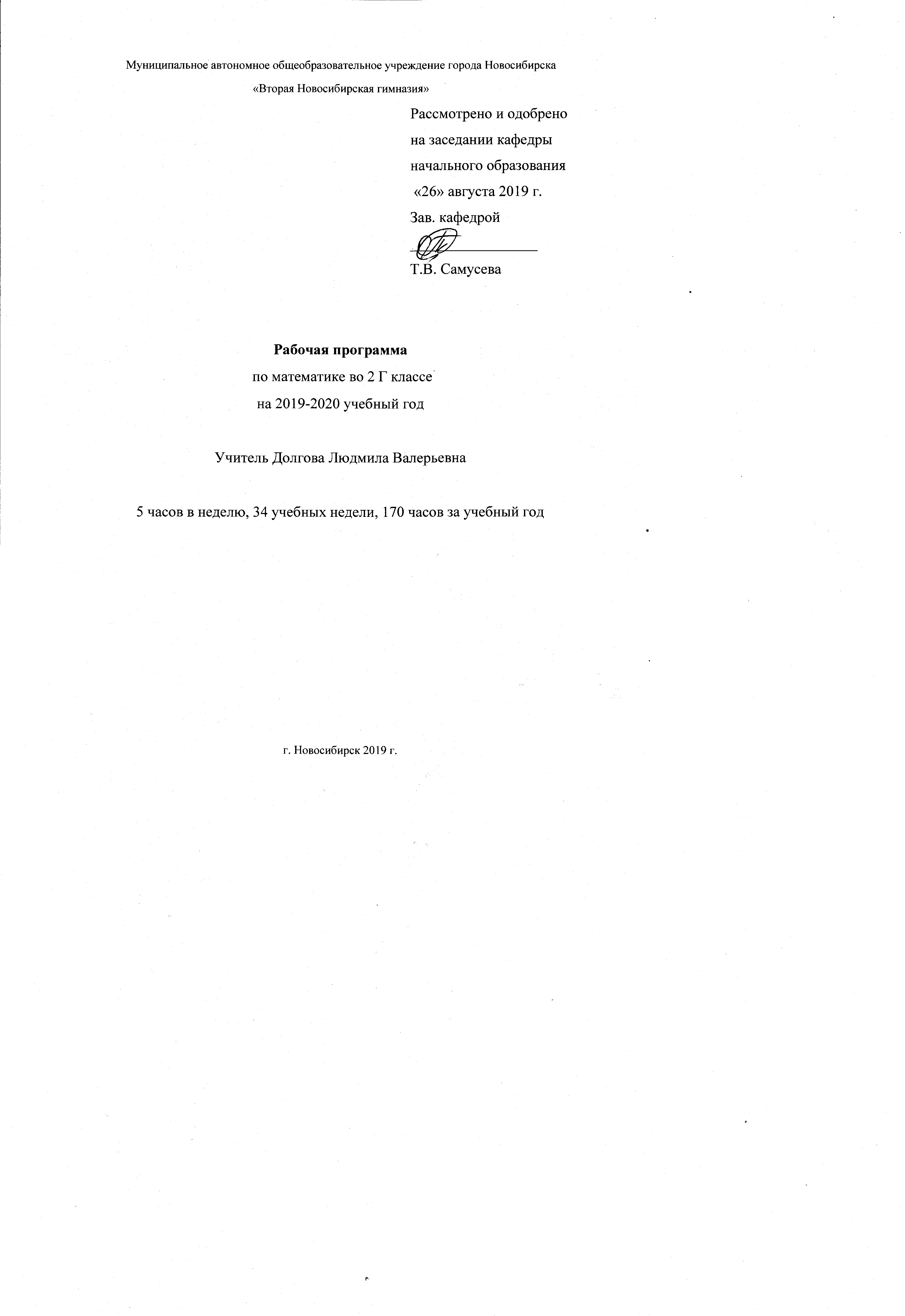 